Compliance and Asset Oversight – Physical InspectionsAttn: Construction InspectionsFax: 512.475.3359       Email:  construction inspections@tdhca.state.tx.us2022 MID-DEVELOPMENT INSPECTION REQUEST FORMOwners are required to submit evidence of construction completion within 30 days of completion.  The Department will conduct a final inspection upon receipt and review of this Final Construction Inspection Request Form and once it is verified that all requested documentation has been submitted.Copies of the following documents must be provided with this form.  Please check each box below to indicate that the documentation is included in the submittal package.  Specific instructions for the numbered items are provided in the following pages under the title Instructions for Additional Documentation.  The request package should be submitted electronically (steps for uploading documents in CMTS are included).  Upon review of the documents the Department may request additional information.		1) AIA form G702 and 703 showing percentage of completion no more than 30 days prior to request date.		2) Completed unit and amenity checklist (blank form attached).		3) Labeled photographs of clubhouse, site facilities, standard and accessible units at all current stages ofcompletion.I (we) hereby acknowledge and certify that the project is at least      % complete, as of      	 (date). Evidence that the Development has been placed in service is substantiated by documentation provided which I (we) certify to be true and correct.By: 							       Signature of Owner					  DatePrinted Name					  Title2022 Mid-Development Inspection Request ProceduresDownload a request application To download a mid-inspection request form, go to the Construction Inspections and Accessibility page of the TDHCA website at: http://www.tdhca.state.tx.us/pmcomp/inspections/construction.htm .  Find the applicable form for the award year of the development to be inspected from the list on this page and select it to bring up a blank application (1-page request form, 1-page instructions, and 3-page checklist).When to submit the request Prepare a package containing all of the items listed on the request form and submit your request to the Department when construction is approximately 25%.  This will provide enough advance notice so that the inspection can be scheduled for when the development is 50% to 60% complete.  The mid-development inspection should have no effect on the construction process; there is no need to delay any phase of construction while waiting for the Department inspector to schedule or conduct the inspection.How to submit the request The entire request should be uploaded in one package to the Department’s electronic document attachment system through the property’s Compliance Monitoring and Tracking System (CMTS) in as few attachments as possible (15Mb per upload).  For instructions on how to use the attachment system, go to the Compliance Monitoring and Tracking System page at: http://www.tdhca.state.tx.us/comp_reporting.htm and select the Attaching Documents link listed under CMTS User Guidelines.  The uploaded request package should be sent to the attention of Michael Podoloff and titled “Mid-Development Inspection Request”.Scheduling the inspection The amount of time the inspector requires to perform certain steps in the process can vary widely depending on the inspector’s current workload.  For this reason, it is not possible to know beforehand exactly how long it will take to complete the process for every inspection.  When a request package is received by the Department and verified to be complete, the inspection is assigned to the inspector who will perform the inspection.  The inspector then telephones the owner’s contact person listed on the request form to schedule the inspection and to verify the contact information for the person who will meet the inspector at the site.  When the date and time are set, the inspector will confirm the schedule by email notice to both the owner contact person and the site contact person.What buildings and spaces may be inspected The inspection confirmation notice to the owner and site contacts states that access will be required to all common facilities, employee-only facilities, and at least one standard unit and at least one accessible unit of each bedroom/bathroom type.Scope of inspections The primary focus of the mid-development inspection is to observe the condition of the completed work and stored materials, and to verify that the percentage of completion at the time of inspection appears to meet the percentages indicated in the current AIA documents G702 and G703.Instructions for Additional Documentation Include the following in your inspection request package:AIA Forms  AIA documents G702 Application/Certificate for Payment and G703 Continuation Sheet.Unit and amenities checklist.  In the attached 3-page checklist, complete appropriate fields and boxes for unit mix and accessible units, and the Yes, Inc, or No boxes under the heading “Development Owner” indicating whether the listed item have been installed, are not yet installed, or will not be installed.Photographs  With the exception of photographs of any playgrounds that may be installed, only general views of the following buildings and facilities are required:Site.  A wide frame of the site showing the leasing office building.Clubhouse  Examples of the primary interior common use facilities.Units.  Examples of kitchens and bathrooms in the standard and accessible units.Please contact Michael Podoloff at 512-475-1643, with any questions regarding the scope of inspections or specific design requirements.Development Owner: Please complete the un-shaded sections of A - G and submit with plan review request or inspection request* Commercial-grade: Stationary bike, elliptical trainer, treadmill, rowing, universal gym, multi-function weight bench, dumbbell set, stair climber or other similar equip.Development Name:TDHCA File No.:Development Address:::::NAME and ADDRESS of OWNERSHIP ENTITYNAME and ADDRESS of OWNERSHIP ENTITYNAME and ADDRESS of OWNERSHIP ENTITYNAME and ADDRESS of OWNERSHIP ENTITYNAME and ADDRESS of OWNERSHIP ENTITYNAME and ADDRESS of OWNERSHIP ENTITYNAME and ADDRESS of OWNERSHIP ENTITYNAME and ADDRESS of OWNERSHIP ENTITYNAME and ADDRESS of OWNERSHIP ENTITYNAME and ADDRESS of OWNERSHIP ENTITYNAME and ADDRESS of OWNERSHIP ENTITYNAME and ADDRESS of OWNERSHIP ENTITYNAME and ADDRESS of OWNERSHIP ENTITYNAME and ADDRESS of OWNERSHIP ENTITYNAME and ADDRESS of OWNERSHIP ENTITYName:Contact:Contact:Contact:Mailing Address:Mailing Address:City:ST: ST: Zip:Zip:Zip:Phone:(     )      (     )      (     )      Ext.Ext.Fax:Fax:(     )      Email address:Email address:Email address:NAME and ADDRESS of ONSITE CONTACT (Authorized Owner’s Representative)NAME and ADDRESS of ONSITE CONTACT (Authorized Owner’s Representative)NAME and ADDRESS of ONSITE CONTACT (Authorized Owner’s Representative)NAME and ADDRESS of ONSITE CONTACT (Authorized Owner’s Representative)NAME and ADDRESS of ONSITE CONTACT (Authorized Owner’s Representative)NAME and ADDRESS of ONSITE CONTACT (Authorized Owner’s Representative)NAME and ADDRESS of ONSITE CONTACT (Authorized Owner’s Representative)NAME and ADDRESS of ONSITE CONTACT (Authorized Owner’s Representative)NAME and ADDRESS of ONSITE CONTACT (Authorized Owner’s Representative)NAME and ADDRESS of ONSITE CONTACT (Authorized Owner’s Representative)NAME and ADDRESS of ONSITE CONTACT (Authorized Owner’s Representative)NAME and ADDRESS of ONSITE CONTACT (Authorized Owner’s Representative)NAME and ADDRESS of ONSITE CONTACT (Authorized Owner’s Representative)Name:Title:Title:Title:Phone:(     )      -     (     )      -     Ext.:Fax:Fax:(     )      -     (     )      -     (     )      -     Email Address:Email Address:Texas Department of Housing & Community AffairsTexas Department of Housing & Community AffairsTexas Department of Housing & Community AffairsTexas Department of Housing & Community AffairsTexas Department of Housing & Community AffairsTexas Department of Housing & Community AffairsTexas Department of Housing & Community AffairsTexas Department of Housing & Community AffairsDevelopment Inspection ChecklistDevelopment Inspection ChecklistDevelopment Inspection ChecklistDevelopment Inspection Checklist2022 Award Year2022 Award Year2022 Award Year2022 Award YearShaded Areas for Department Use	Requested  within 30 days of completion Y   N Shaded Areas for Department Use	Requested  within 30 days of completion Y   N Shaded Areas for Department Use	Requested  within 30 days of completion Y   N Shaded Areas for Department Use	Requested  within 30 days of completion Y   N Shaded Areas for Department Use	Requested  within 30 days of completion Y   N Shaded Areas for Department Use	Requested  within 30 days of completion Y   N Shaded Areas for Department Use	Requested  within 30 days of completion Y   N Shaded Areas for Department Use	Requested  within 30 days of completion Y   N Inspector:CMTS #Site contact: Printed NameSignatureDateDateA.  GENERAL INFORMATIONA.  GENERAL INFORMATIONA.  GENERAL INFORMATIONA.  GENERAL INFORMATIONA.  GENERAL INFORMATIONA.  GENERAL INFORMATIONA.  GENERAL INFORMATIONA.  GENERAL INFORMATIONA.  GENERAL INFORMATIONA.  GENERAL INFORMATIONA.  GENERAL INFORMATIONA.  GENERAL INFORMATIONA.  GENERAL INFORMATIONA.  GENERAL INFORMATIONA.  GENERAL INFORMATIONA.  GENERAL INFORMATIONA.  GENERAL INFORMATIONA.  GENERAL INFORMATIONA.  GENERAL INFORMATIONA.  GENERAL INFORMATIONA.  GENERAL INFORMATIONA.  GENERAL INFORMATIONA.  GENERAL INFORMATIONA.  GENERAL INFORMATIONA.  GENERAL INFORMATIONA.  GENERAL INFORMATIONA.  GENERAL INFORMATIONA.  GENERAL INFORMATIONA.  GENERAL INFORMATIONA.  GENERAL INFORMATIONA.  GENERAL INFORMATIONA.  GENERAL INFORMATIONA.  GENERAL INFORMATIONA.  GENERAL INFORMATIONA.  GENERAL INFORMATIONA.  GENERAL INFORMATIONA.  GENERAL INFORMATIONDevelopmentDevelopmentDevelopmentDevelopmentDevelopmentDevelopmentDevelopmentDevelopmentDevelopmentDevelopmentDevelopmentDevelopmentDevelopmentDevelopmentDevelopmentDevelopmentDevelopmentDevelopment Owner   (shown in CMTS)Development Owner   (shown in CMTS)Development Owner   (shown in CMTS)Development Owner   (shown in CMTS)Development Owner   (shown in CMTS)Development Owner   (shown in CMTS)Development Owner   (shown in CMTS)Development Owner   (shown in CMTS)Development Owner   (shown in CMTS)Development Owner   (shown in CMTS)Development Owner   (shown in CMTS)Development Owner   (shown in CMTS)Development Owner   (shown in CMTS)Development Owner   (shown in CMTS)Development Owner   (shown in CMTS)Development Owner   (shown in CMTS)Development Owner   (shown in CMTS)Development Owner   (shown in CMTS)Development Owner   (shown in CMTS)Development Owner   (shown in CMTS)Devel. Name:Devel. Name:Devel. Name:Owner Entity:Owner Entity:Owner Entity:Owner Entity:Owner Entity:Owner Entity:Owner Entity:Devel. Address:Devel. Address:Devel. Address:Owner Contact:Owner Contact:Owner Contact:Owner Contact:Owner Contact:Owner Contact:Owner Contact:City/Zip Code:City/Zip Code:City/Zip Code:Owner Address:Owner Address:Owner Address:Owner Address:Owner Address:Owner Address:Owner Address:Site Contact / #:Site Contact / #:Site Contact / #:City/State/Zip:City/State/Zip:City/State/Zip:City/State/Zip:City/State/Zip:City/State/Zip:City/State/Zip:B.  INSPECTION TYPE / PROGRAMB.  INSPECTION TYPE / PROGRAMB.  INSPECTION TYPE / PROGRAMB.  INSPECTION TYPE / PROGRAMB.  INSPECTION TYPE / PROGRAMB.  INSPECTION TYPE / PROGRAMB.  INSPECTION TYPE / PROGRAMB.  INSPECTION TYPE / PROGRAMB.  INSPECTION TYPE / PROGRAMB.  INSPECTION TYPE / PROGRAMB.  INSPECTION TYPE / PROGRAMB.  INSPECTION TYPE / PROGRAMB.  INSPECTION TYPE / PROGRAMB.  INSPECTION TYPE / PROGRAMB.  INSPECTION TYPE / PROGRAMB.  INSPECTION TYPE / PROGRAMB.  INSPECTION TYPE / PROGRAMB.  INSPECTION TYPE / PROGRAMB.  INSPECTION TYPE / PROGRAMB.  INSPECTION TYPE / PROGRAMB.  INSPECTION TYPE / PROGRAMB.  INSPECTION TYPE / PROGRAMB.  INSPECTION TYPE / PROGRAMB.  INSPECTION TYPE / PROGRAMB.  INSPECTION TYPE / PROGRAMB.  INSPECTION TYPE / PROGRAMB.  INSPECTION TYPE / PROGRAMB.  INSPECTION TYPE / PROGRAMB.  INSPECTION TYPE / PROGRAMB.  INSPECTION TYPE / PROGRAMB.  INSPECTION TYPE / PROGRAMB.  INSPECTION TYPE / PROGRAMB.  INSPECTION TYPE / PROGRAMB.  INSPECTION TYPE / PROGRAMB.  INSPECTION TYPE / PROGRAMB.  INSPECTION TYPE / PROGRAMB.  INSPECTION TYPE / PROGRAMPlan ReviewPlan ReviewPlan ReviewPlan ReviewMid InspectionMid InspectionMid InspectionLIHTCLIHTCLIHTCLIHTCLIHTCLIHTC#     #     HOMEHOMEHOMEHOMEHOMEHOMEHOME#     #     NSPNSP#     #     #     #     #     #     Initial InspectionInitial InspectionInitial InspectionInitial InspectionFinal InspectionFinal InspectionFinal InspectionBondBondBondBondBondBond#     #     HTFHTFHTFHTFHTFHTFHTF#     #     #     #     #     #     #     #     C.  DEVELOPMENT CHARACTERISTICSC.  DEVELOPMENT CHARACTERISTICSC.  DEVELOPMENT CHARACTERISTICSC.  DEVELOPMENT CHARACTERISTICSC.  DEVELOPMENT CHARACTERISTICSC.  DEVELOPMENT CHARACTERISTICSC.  DEVELOPMENT CHARACTERISTICSC.  DEVELOPMENT CHARACTERISTICSC.  DEVELOPMENT CHARACTERISTICSC.  DEVELOPMENT CHARACTERISTICSC.  DEVELOPMENT CHARACTERISTICSC.  DEVELOPMENT CHARACTERISTICSC.  DEVELOPMENT CHARACTERISTICSC.  DEVELOPMENT CHARACTERISTICSC.  DEVELOPMENT CHARACTERISTICSC.  DEVELOPMENT CHARACTERISTICSC.  DEVELOPMENT CHARACTERISTICSC.  DEVELOPMENT CHARACTERISTICSC.  DEVELOPMENT CHARACTERISTICSC.  DEVELOPMENT CHARACTERISTICSC.  DEVELOPMENT CHARACTERISTICSC.  DEVELOPMENT CHARACTERISTICSC.  DEVELOPMENT CHARACTERISTICSC.  DEVELOPMENT CHARACTERISTICSC.  DEVELOPMENT CHARACTERISTICSC.  DEVELOPMENT CHARACTERISTICSC.  DEVELOPMENT CHARACTERISTICSC.  DEVELOPMENT CHARACTERISTICSC.  DEVELOPMENT CHARACTERISTICSC.  DEVELOPMENT CHARACTERISTICSC.  DEVELOPMENT CHARACTERISTICSC.  DEVELOPMENT CHARACTERISTICSC.  DEVELOPMENT CHARACTERISTICSC.  DEVELOPMENT CHARACTERISTICSC.  DEVELOPMENT CHARACTERISTICSC.  DEVELOPMENT CHARACTERISTICSC.  DEVELOPMENT CHARACTERISTICSNew constructionNew constructionNew constructionNew constructionNew constructionSingle FamilySingle FamilySingle FamilySingle FamilySingle FamilySingle FamilySRO unitsSRO unitsSRO unitsSRO unitsSRO unitsSRO unitsDevelopment acreageDevelopment acreageDevelopment acreageDevelopment acreageDevelopment acreageDevelopment acreageDevelopment acreageRehabilitationRehabilitationRehabilitationRehabilitationRehabilitationMultifamilyMultifamilyMultifamilyMultifamilyMultifamilyMultifamilyScattered sitesScattered sitesScattered sitesScattered sitesScattered sitesScattered sitesNumber of residence bldgs.Number of residence bldgs.Number of residence bldgs.Number of residence bldgs.Number of residence bldgs.Number of residence bldgs.Number of residence bldgs.Date of originalDate of original(rehab)(rehab)(rehab)(rehab)(rehab)(rehab)SF rental subdivisionSF rental subdivisionSF rental subdivisionSF rental subdivisionSF rental subdivisionSF rental subdivisionTwnhs. unitsTwnhs. unitsTwnhs. unitsTwnhs. unitsTwnhs. unitsTwnhs. unitsMaximum number of floorsMaximum number of floorsMaximum number of floorsMaximum number of floorsMaximum number of floorsMaximum number of floorsMaximum number of floorsconstruction:construction:Supportive Hsg. Develop.Supportive Hsg. Develop.Supportive Hsg. Develop.Supportive Hsg. Develop.Supportive Hsg. Develop.Supportive Hsg. Develop.ElderlyElderlyElderlyElderlyElderlyElderlyNumber of elevatorsNumber of elevatorsNumber of elevatorsNumber of elevatorsNumber of elevatorsNumber of elevatorsNumber of elevatorsD.   CHARACTERISTICSD.   CHARACTERISTICSD.   CHARACTERISTICSD.   CHARACTERISTICSD.   CHARACTERISTICSD.   CHARACTERISTICSD.   CHARACTERISTICSD.   CHARACTERISTICSD.   CHARACTERISTICSD.   CHARACTERISTICSD.   CHARACTERISTICSD.   CHARACTERISTICSD.   CHARACTERISTICSD.   CHARACTERISTICSD.   CHARACTERISTICSD.   CHARACTERISTICSD.   CHARACTERISTICSD.   CHARACTERISTICSD.   CHARACTERISTICSD.   CHARACTERISTICSD.   CHARACTERISTICSD.   CHARACTERISTICSD.   CHARACTERISTICSD.   CHARACTERISTICSD.   CHARACTERISTICSD.   CHARACTERISTICSD.   CHARACTERISTICSD.   CHARACTERISTICSD.   CHARACTERISTICSD.   CHARACTERISTICSD.   CHARACTERISTICSD.   CHARACTERISTICSD.   CHARACTERISTICSD.   CHARACTERISTICSD.   CHARACTERISTICSD.   CHARACTERISTICSD.   CHARACTERISTICSUnit TypeUnit TypeUnit TypeUnit TypeUnit TypeUnit TypeUnit Type TotalUnit Type TotalUnit Type TotalUnit Type TotalUnit Type TotalUnit AreaUnit AreaUnit AreaUnit AreaUnit AreaUnit AreaUnit AreaUnit AreaUnit AreaUnit AreaShaded Areas for Department UseShaded Areas for Department UseShaded Areas for Department UseShaded Areas for Department UseShaded Areas for Department UseShaded Areas for Department UseShaded Areas for Department UseShaded Areas for Department UseShaded Areas for Department UseShaded Areas for Department UseShaded Areas for Department UseShaded Areas for Department UseShaded Areas for Department UseShaded Areas for Department UseShaded Areas for Department UseShaded Areas for Department Use(Bed/Bath each type)(Bed/Bath each type)(Bed/Bath each type)(Bed/Bath each type)(Bed/Bath each type)(Bed/Bath each type)(#of units of each type)(#of units of each type)(#of units of each type)(#of units of each type)(#of units of each type)(net rentable area sq. ft.)(net rentable area sq. ft.)(net rentable area sq. ft.)(net rentable area sq. ft.)(net rentable area sq. ft.)(net rentable area sq. ft.)(net rentable area sq. ft.)(net rentable area sq. ft.)(net rentable area sq. ft.)(net rentable area sq. ft.)Unit Type Total / TypeUnit Type Total / TypeUnit Type Total / TypeUnit Type Total / TypeUnit Type Total / TypeUnit Type Total / TypeUnit Type Total / Type5% Mobility5% Mobility2% Sensory2% Sensory2% Sensory20% SF/Twnhs
(type round up)20% SF/Twnhs
(type round up)20% SF/Twnhs
(type round up)20% SF/Twnhs
(type round up)Unit Total:Unit Total:Unit Total:Sq Ft Total:Sq Ft Total:Sq Ft Total:Sq Ft Total:Sq Ft Total:Sq Ft Total:Sq Ft Total:# Accessible (total round up)# Accessible (total round up)# Accessible (total round up)# Accessible (total round up)# Accessible (total round up)# Accessible (total round up)# Accessible (total round up)Accessible Unit IdentificationAccessible Unit IdentificationAccessible Unit IdentificationAccessible Unit IdentificationAccessible Unit IdentificationAccessible Unit IdentificationAccessible Unit IdentificationAccessible Unit IdentificationAccessible Unit IdentificationAccessible Unit IdentificationAccessible Unit IdentificationAccessible Unit IdentificationAccessible Unit IdentificationAccessible Unit IdentificationAccessible Unit IdentificationAccessible Unit IdentificationAccessible Unit IdentificationAccessible Unit IdentificationAccessible Unit IdentificationAccessible Unit IdentificationAccessible Unit IdentificationAccessible Unit IdentificationAccessible Unit IdentificationAccessible Unit IdentificationAccessible Unit IdentificationAccessible Unit IdentificationAccessible Unit IdentificationAccessible Unit IdentificationDistribution Unit Type & SiteDistribution Unit Type & SiteDistribution Unit Type & SiteDistribution Unit Type & SiteDistribution Unit Type & SiteDistribution Unit Type & SiteY   N Y   N Y   N Unit TypeMobility Accessible Units
(Unit ID # / Building # of each) Mobility Accessible Units
(Unit ID # / Building # of each) Mobility Accessible Units
(Unit ID # / Building # of each) Mobility Accessible Units
(Unit ID # / Building # of each) Mobility Accessible Units
(Unit ID # / Building # of each) Mobility Accessible Units
(Unit ID # / Building # of each) Mobility Accessible Units
(Unit ID # / Building # of each) Mobility Accessible Units
(Unit ID # / Building # of each) Mobility Accessible Units
(Unit ID # / Building # of each) Mobility Accessible Units
(Unit ID # / Building # of each) Mobility Accessible Units
(Unit ID # / Building # of each) Mobility Accessible Units
(Unit ID # / Building # of each) Total      Total      Total      Total      Total      Sensory Units
(ID # / Bldg. #)Sensory Units
(ID # / Bldg. #)Sensory Units
(ID # / Bldg. #)Sensory Units
(ID # / Bldg. #)Total      Total      Total      Total      Total      Total      Townhouse or S.F. Units
w/ bdrm bthrm FHA 1st flr. Townhouse or S.F. Units
w/ bdrm bthrm FHA 1st flr. Townhouse or S.F. Units
w/ bdrm bthrm FHA 1st flr. Townhouse or S.F. Units
w/ bdrm bthrm FHA 1st flr. Townhouse or S.F. Units
w/ bdrm bthrm FHA 1st flr. Townhouse or S.F. Units
w/ bdrm bthrm FHA 1st flr. Townhouse or S.F. Units
w/ bdrm bthrm FHA 1st flr. Total      Total      1-Bed/1-Bath#     #     #     #     #     #     #     #     #     #     #     #     #     #     #     #     #     #     #     #     #     #     #     #     #     #     #     #     #     #     #     2-Bed/1-Bath#     #     #     #     #     #     #     #     #     #     #     #     #     #     #     #     #     #     #     #     #     #     #     #     #     #     #     #     #     #     #     2-Bed/2-Bath#     #     #     #     #     #     #     #     #     #     #     #     #     #     #     #     #     #     #     #     #     #     #     #     #     #     #     #     #     #     #     3-Bed/1-Bath#     #     #     #     #     #     #     #     #     #     #     #     #     #     #     #     #     #     #     #     #     #     #     #     #     #     #     #     #     #     #     3-Bed/2-Bath#     #     #     #     #     #     #     #     #     #     #     #     #     #     #     #     #     #     #     #     #     #     #     #     #     #     #     #     #     #     #     4-Bed/2-Bath#     #     #     #     #     #     #     #     #     #     #     #     #     #     #     #     #     #     #     #     #     #     #     #     #     #     #     #     #     #     #     #     #     #     #     #     #     #     #     #     #     #     #     #     #     #     #     #     #     #     #     #     #     #     #     #     #     #     #     #     #     #     #     #     #     #     #     #     #     #     #     #     #     #     #     #     #     #     #     #     #     #     #     #     #     #     #     #     #     #     #     #     #     E.  Unit Amenities / Development Construction Features                  Every unit no extra charge   m – Mandatory,  ,  2 pts rqd Energy & Water Eff Ftrs.  Rehab 5 base pts / Supportive Hsg. 5 base pts	  Point value items to be identified in LURA and maintained or substituted with item of equal or higher valueE.  Unit Amenities / Development Construction Features                  Every unit no extra charge   m – Mandatory,  ,  2 pts rqd Energy & Water Eff Ftrs.  Rehab 5 base pts / Supportive Hsg. 5 base pts	  Point value items to be identified in LURA and maintained or substituted with item of equal or higher valueE.  Unit Amenities / Development Construction Features                  Every unit no extra charge   m – Mandatory,  ,  2 pts rqd Energy & Water Eff Ftrs.  Rehab 5 base pts / Supportive Hsg. 5 base pts	  Point value items to be identified in LURA and maintained or substituted with item of equal or higher valueE.  Unit Amenities / Development Construction Features                  Every unit no extra charge   m – Mandatory,  ,  2 pts rqd Energy & Water Eff Ftrs.  Rehab 5 base pts / Supportive Hsg. 5 base pts	  Point value items to be identified in LURA and maintained or substituted with item of equal or higher valueE.  Unit Amenities / Development Construction Features                  Every unit no extra charge   m – Mandatory,  ,  2 pts rqd Energy & Water Eff Ftrs.  Rehab 5 base pts / Supportive Hsg. 5 base pts	  Point value items to be identified in LURA and maintained or substituted with item of equal or higher valueE.  Unit Amenities / Development Construction Features                  Every unit no extra charge   m – Mandatory,  ,  2 pts rqd Energy & Water Eff Ftrs.  Rehab 5 base pts / Supportive Hsg. 5 base pts	  Point value items to be identified in LURA and maintained or substituted with item of equal or higher valueE.  Unit Amenities / Development Construction Features                  Every unit no extra charge   m – Mandatory,  ,  2 pts rqd Energy & Water Eff Ftrs.  Rehab 5 base pts / Supportive Hsg. 5 base pts	  Point value items to be identified in LURA and maintained or substituted with item of equal or higher valueE.  Unit Amenities / Development Construction Features                  Every unit no extra charge   m – Mandatory,  ,  2 pts rqd Energy & Water Eff Ftrs.  Rehab 5 base pts / Supportive Hsg. 5 base pts	  Point value items to be identified in LURA and maintained or substituted with item of equal or higher valueE.  Unit Amenities / Development Construction Features                  Every unit no extra charge   m – Mandatory,  ,  2 pts rqd Energy & Water Eff Ftrs.  Rehab 5 base pts / Supportive Hsg. 5 base pts	  Point value items to be identified in LURA and maintained or substituted with item of equal or higher valueE.  Unit Amenities / Development Construction Features                  Every unit no extra charge   m – Mandatory,  ,  2 pts rqd Energy & Water Eff Ftrs.  Rehab 5 base pts / Supportive Hsg. 5 base pts	  Point value items to be identified in LURA and maintained or substituted with item of equal or higher valueE.  Unit Amenities / Development Construction Features                  Every unit no extra charge   m – Mandatory,  ,  2 pts rqd Energy & Water Eff Ftrs.  Rehab 5 base pts / Supportive Hsg. 5 base pts	  Point value items to be identified in LURA and maintained or substituted with item of equal or higher valueE.  Unit Amenities / Development Construction Features                  Every unit no extra charge   m – Mandatory,  ,  2 pts rqd Energy & Water Eff Ftrs.  Rehab 5 base pts / Supportive Hsg. 5 base pts	  Point value items to be identified in LURA and maintained or substituted with item of equal or higher valuePoints Required to Meet Threshold Points Required to Meet Threshold Points Verified Plan Review/InspectionYYNDevelopment OwnerDevelopment OwnerDevelopment OwnerDevelopment OwnerInspectorInspectorInspectorInspectorInspectorDept. UseDept. UseDept. UseCheck the Yes column if the item is provided in plans or final constructionCheck the Yes column if the item is provided in plans or final constructionCheck the Yes column if the item is provided in plans or final constructionYesVerify M & S and planned or owner-claimed items are presentVerify M & S and planned or owner-claimed items are presentVerify M & S and planned or owner-claimed items are presentVerify M & S and planned or owner-claimed items are presentVerifiedVerifiedVerifiedVerifiedSecurity/SidingSecurity/SidingSecurity/SidingSecurity/SidingSecurity/SidingSecurity/SidingSecurity/SidingSecurity/SidingSecurity/SidingSecurity/SidingSecurity/SidingSecurity/SidingFire sprinklers in all unitsFire sprinklers in all unitsFire sprinklers in all unitssSmoke alarmsSmoke alarmsSmoke alarmsRequiredRequiredStucco or masonry >30% (exc.cement/metal siding)     %     %     %     %     %2Kitchen Kitchen Kitchen Kitchen Kitchen Kitchen Kitchen Kitchen Kitchen Kitchen Kitchen Kitchen Dishwasher E-Star  (N/A rehab if not original, USDA or SRO)Dishwasher E-Star  (N/A rehab if not original, USDA or SRO)Dishwasher E-Star  (N/A rehab if not original, USDA or SRO)mDisposal  required in rehabs effective 8/1/22Disposal  required in rehabs effective 8/1/22Disposal  required in rehabs effective 8/1/22mMicrowave ovenMicrowave ovenMicrowave oven.5Oven/range (excl SRO)Oven/range (excl SRO)Oven/range (excl SRO)mOven self-cleaning or continuous cleaningOven self-cleaning or continuous cleaningOven self-cleaning or continuous cleaning.5Refrigerator energy star or equiv. ratedRefrigerator energy star or equiv. ratedRefrigerator energy star or equiv. ratedmRefrigerator E-Star or equiv. w/ ice makerRefrigerator E-Star or equiv. w/ ice makerRefrigerator E-Star or equiv. w/ ice maker.5Kitchen islandKitchen islandKitchen island.5Kitchen pantry with shelvingKitchen pantry with shelvingKitchen pantry with shelving.5Natural stone or quartz counters kitchen and bathNatural stone or quartz counters kitchen and bathNatural stone or quartz counters kitchen and bath148” upper kitchen cabinets48” upper kitchen cabinets48” upper kitchen cabinets1BathBathBathBathBathBathBathBathBathBathBathBathEPA watersense toilets or equivalentEPA watersense toilets or equivalentEPA watersense toilets or equivalent.5Exhaust fan vent to outside (new const)Exhaust fan vent to outside (new const)Exhaust fan vent to outside (new const)mEPA watersense or equiv. shower heads and all faucets EPA watersense or equiv. shower heads and all faucets EPA watersense or equiv. shower heads and all faucets .5Double vanity in at least one bathroomDouble vanity in at least one bathroomDouble vanity in at least one bathroom.5Miscellaneous FeaturesMiscellaneous FeaturesMiscellaneous FeaturesMiscellaneous FeaturesMiscellaneous FeaturesMiscellaneous FeaturesMiscellaneous FeaturesMiscellaneous FeaturesMiscellaneous FeaturesMiscellaneous FeaturesMiscellaneous FeaturesMiscellaneous FeaturesCeiling fan E-Star min one/unit (N/A SRO)Ceiling fan E-Star min one/unit (N/A SRO)Ceiling fan E-Star min one/unit (N/A SRO)mCovered entriesCovered entriesCovered entries.5Covered patios or balconiesCovered patios or balconiesCovered patios or balconies.5Electric vehicle charging stationElectric vehicle charging stationElectric vehicle charging station.5High speed internet all units (wired or wireless)High speed internet all units (wired or wireless)High speed internet all units (wired or wireless)1All areas of unit must have heating and A/C (exc ext strg)All areas of unit must have heating and A/C (exc ext strg)All areas of unit must have heating and A/C (exc ext strg)mHVAC 15 SEER/ Evp Clr Rgn 13 (new); Radiant barrier (rehab) HVAC 15 SEER/ Evp Clr Rgn 13 (new); Radiant barrier (rehab) HVAC 15 SEER/ Evp Clr Rgn 13 (new); Radiant barrier (rehab) 1.5HVAC 16 SEER (new construction or rehabilitation)HVAC 16 SEER (new construction or rehabilitation)HVAC 16 SEER (new construction or rehabilitation)1.5Laundry connect (new const, excl SRO if common laundry)Laundry connect (new const, excl SRO if common laundry)Laundry connect (new const, excl SRO if common laundry)mLaundry equipment E-star or equiv (front-loading in acc units)Laundry equipment E-star or equiv (front-loading in acc units)Laundry equipment E-star or equiv (front-loading in acc units)2Lighting E-Star CFL, LED, fluorescent, or E-starLighting E-Star CFL, LED, fluorescent, or E-starLighting E-Star CFL, LED, fluorescent, or E-starmCurrent tech. for data / phone (bed, dining, living) (N/A rehab)Current tech. for data / phone (bed, dining, living) (N/A rehab)Current tech. for data / phone (bed, dining, living) (N/A rehab)mE-Star ceiling fans or equivalent all bedroomsE-Star ceiling fans or equivalent all bedroomsE-Star ceiling fans or equivalent all bedrooms.5Nine foot ceilings  bdrm, living (every story)Nine foot ceilings  bdrm, living (every story)Nine foot ceilings  bdrm, living (every story)1Parking min. local code or if none 1/unit-elderly, 1.5 non-elderlyParking min. local code or if none 1/unit-elderly, 1.5 non-elderlyParking min. local code or if none 1/unit-elderly, 1.5 non-elderlymParking covered – 1 per unit carport or garage att or detachedParking covered – 1 per unit carport or garage att or detachedParking covered – 1 per unit carport or garage att or detached1.5Roofing metal or 30 yr. architectural shingles (excludes TPO)Roofing metal or 30 yr. architectural shingles (excludes TPO)Roofing metal or 30 yr. architectural shingles (excludes TPO).5Storage ≥9 sq ft on property (in addition to bdrm, entry, linen)Storage ≥9 sq ft on property (in addition to bdrm, entry, linen)Storage ≥9 sq ft on property (in addition to bdrm, entry, linen).5E-star rated windows (req. in rehab only if in scope of work)E-star rated windows (req. in rehab only if in scope of work)E-star rated windows (req. in rehab only if in scope of work)mScreens or Blinds or window coverings on all oprbl. windowsScreens or Blinds or window coverings on all oprbl. windowsScreens or Blinds or window coverings on all oprbl. windowsmWalk in closet at least one bedroomWalk in closet at least one bedroomWalk in closet at least one bedroom.5Breakfast bar (btwn kitchen and dining w/ seating)Breakfast bar (btwn kitchen and dining w/ seating)Breakfast bar (btwn kitchen and dining w/ seating).5Recessed or LED lighting fixtures (ktchn and lvng areas)Recessed or LED lighting fixtures (ktchn and lvng areas)Recessed or LED lighting fixtures (ktchn and lvng areas)1Shelving Units (recessed into wall)Shelving Units (recessed into wall)Shelving Units (recessed into wall).5Hard floor surfaces over 50% all units NRAHard floor surfaces over 50% all units NRAHard floor surfaces over 50% all units NRA.5ICC Rating of at least 55 and STC rating of at least 60 ICC Rating of at least 55 and STC rating of at least 60 ICC Rating of at least 55 and STC rating of at least 60 3Entrprse Grn Comm, LEED, ICC 700 or 2018 Grn Const Code Entrprse Grn Comm, LEED, ICC 700 or 2018 Grn Const Code Entrprse Grn Comm, LEED, ICC 700 or 2018 Grn Const Code 4Rainwater harv/coll system and/or locally apprvd graywater sysRainwater harv/coll system and/or locally apprvd graywater sysRainwater harv/coll system and/or locally apprvd graywater sys0.5ParkingParkingParkingParkingParkingParkingParkingParkingParkingParkingParkingParkingUncovered parking spaces#     #     #     #     #     sCovered parking spaces (carport)#     #     #     #     #     sGarage parking spaces – attached#     #     #     #     #     sGarage parking spaces – detached#     #     #     #     #     sF.  Common-Use Amenities 	Available to all tenants during normal business hrs at no extra chargeF.  Common-Use Amenities 	Available to all tenants during normal business hrs at no extra chargeF.  Common-Use Amenities 	Available to all tenants during normal business hrs at no extra chargeF.  Common-Use Amenities 	Available to all tenants during normal business hrs at no extra chargeF.  Common-Use Amenities 	Available to all tenants during normal business hrs at no extra chargeF.  Common-Use Amenities 	Available to all tenants during normal business hrs at no extra chargeF.  Common-Use Amenities 	Available to all tenants during normal business hrs at no extra chargeF.  Common-Use Amenities 	Available to all tenants during normal business hrs at no extra chargeF.  Common-Use Amenities 	Available to all tenants during normal business hrs at no extra chargeF.  Common-Use Amenities 	Available to all tenants during normal business hrs at no extra chargePoints Required to Meet Threshold Points Verified Plan Review/InspectionYYNDevelopment OwnerDevelopment OwnerDevelopment OwnerInspectorInspectorInspectorInspectorDept. UseDept. UseDept. UseCheck the Yes column if the item is provided in plans or final constructionCheck the Yes column if the item is provided in plans or final constructionYesVerify planned or owner-claimed items are presentVerify planned or owner-claimed items are presentVerify planned or owner-claimed items are presentVerifiedVerifiedVerifiedVerifiedFull perimeter fencing (includes parking areas and all amenities)Full perimeter fencing (includes parking areas and all amenities)22Controlled gate access (for entrance and exit areas, intended to provide access that is limited to development tenancy)Controlled gate access (for entrance and exit areas, intended to provide access that is limited to development tenancy)11Gazebo, covered pavilion or pergola with seating areaGazebo, covered pavilion or pergola with seating area11Accessible walking/jogging path (not part of sidewalk and = to perimeter of development or length that achieves same result)Accessible walking/jogging path (not part of sidewalk and = to perimeter of development or length that achieves same result)11Comm. laundry room w/min. one W/D ea. 40 units Comm. laundry room w/min. one W/D ea. 40 units 22BBQ-picnic table sets 1/50 units (grill permanently installed)BBQ-picnic table sets 1/50 units (grill permanently installed)11Swimming poolSwimming pool33Splash pad / water feature play areaSplash pad / water feature play area11Fitness room 1 piece/40 units (must be indoor or room with climate control, 24 hour access) *Fitness room 1 piece/40 units (must be indoor or room with climate control, 24 hour access) *11Fitness room 1 piece/20 units (must be indoor or room with climate control, 24 hour access) *Fitness room 1 piece/20 units (must be indoor or room with climate control, 24 hour access) *22Business center with work station and seating min. internet access, 1 printer/scanner and either 2 desktops or laptops available for checkoutBusiness center with work station and seating min. internet access, 1 printer/scanner and either 2 desktops or laptops available for checkout22Community room furnishedCommunity room furnished22Library w/ sitting area (not community room)Library w/ sitting area (not community room)11Enclosed sun porch or covered porch/patioEnclosed sun porch or covered porch/patio11Service coordinator office in addition to leasing officeService coordinator office in addition to leasing office11Activity room stocked w/ arts/crafts suppliesActivity room stocked w/ arts/crafts supplies22Secured entry only applicable if all unit entries inside bldg.(s)Secured entry only applicable if all unit entries inside bldg.(s)11Horseshoe, putting green, pool table, shuffleboard court, ping pong table or similar equipmentHorseshoe, putting green, pool table, shuffleboard court, ping pong table or similar equipment11Community dine rm, full or warm kitch adequate table seatsCommunity dine rm, full or warm kitch adequate table seats331 plyscp. 5-12 yr or tot (includes canopy shade or awning)1 plyscp. 5-12 yr or tot (includes canopy shade or awning)222 plyscps. 5-12 yr or tot (includes canopy shade or awning)2 plyscps. 5-12 yr or tot (includes canopy shade or awning)44Sport court including but not limited to tennis, basketball, volleyball, soccer or baseballSport court including but not limited to tennis, basketball, volleyball, soccer or baseball22Community theatre <52” screen, surround, DVD or streaming and seatingCommunity theatre <52” screen, surround, DVD or streaming and seating33Dog park enclosed (intended for dogs to run off leash)Dog park enclosed (intended for dogs to run off leash)11Hi Speed Wi-Fi per 47 U.S.C. 1302 or more comm blds & clubhouseHi Speed Wi-Fi per 47 U.S.C. 1302 or more comm blds & clubhouse11Hi speed Wi-Fi per 47 U.S.C. 1302 or more throughout devlpmt.Hi speed Wi-Fi per 47 U.S.C. 1302 or more throughout devlpmt.22Security cameras monitered 24 hrs/7 days per bldg  (on/off site)Security cameras monitered 24 hrs/7 days per bldg  (on/off site)22Security cameras recorded 24 hrs/7 days per bldgSecurity cameras recorded 24 hrs/7 days per bldg11Courtesy patrol (answer phones after hours for security/complaint and can dispatch patrol officer in timely manner min)Courtesy patrol (answer phones after hours for security/complaint and can dispatch patrol officer in timely manner min)33Lighted pathways along all accessible routesLighted pathways along all accessible routes11Secured bicycle parking 1 per 5 units w/in reasonable prox bldgSecured bicycle parking 1 per 5 units w/in reasonable prox bldg11Shaded rooftop or structural viewing deck (500 sq ft min)Shaded rooftop or structural viewing deck (500 sq ft min)22Porte-cocherePorte-cochere11Resident ran community garden (owner provides access to water, soil and mulch annualy)Resident ran community garden (owner provides access to water, soil and mulch annualy)11Package lockers or secure package room 1 per/8 units (located w/in development and accessible to residents 24/7)Package lockers or secure package room 1 per/8 units (located w/in development and accessible to residents 24/7)22Recycling Service (includes providing storage location and pick up service)Recycling Service (includes providing storage location and pick up service)11Community car vacuum stationCommunity car vacuum station11Multifunctional learning and care center or conference room (appropriate furnishings, must equal 15 sq ft times the total number of units but not exceed 2000 sq ft, must be separate from any other community space but may include a kitchen, rooms include storage)Multifunctional learning and care center or conference room (appropriate furnishings, must equal 15 sq ft times the total number of units but not exceed 2000 sq ft, must be separate from any other community space but may include a kitchen, rooms include storage)44Multifunctional learning and care center or conference room (appropriate furnishings, must equal 10 sq ft times the total number of units but not exceed 1000 sq ft, must be separate from any other community space but may include a kitchen, rooms include storage) Multifunctional learning and care center or conference room (appropriate furnishings, must equal 10 sq ft times the total number of units but not exceed 1000 sq ft, must be separate from any other community space but may include a kitchen, rooms include storage) 22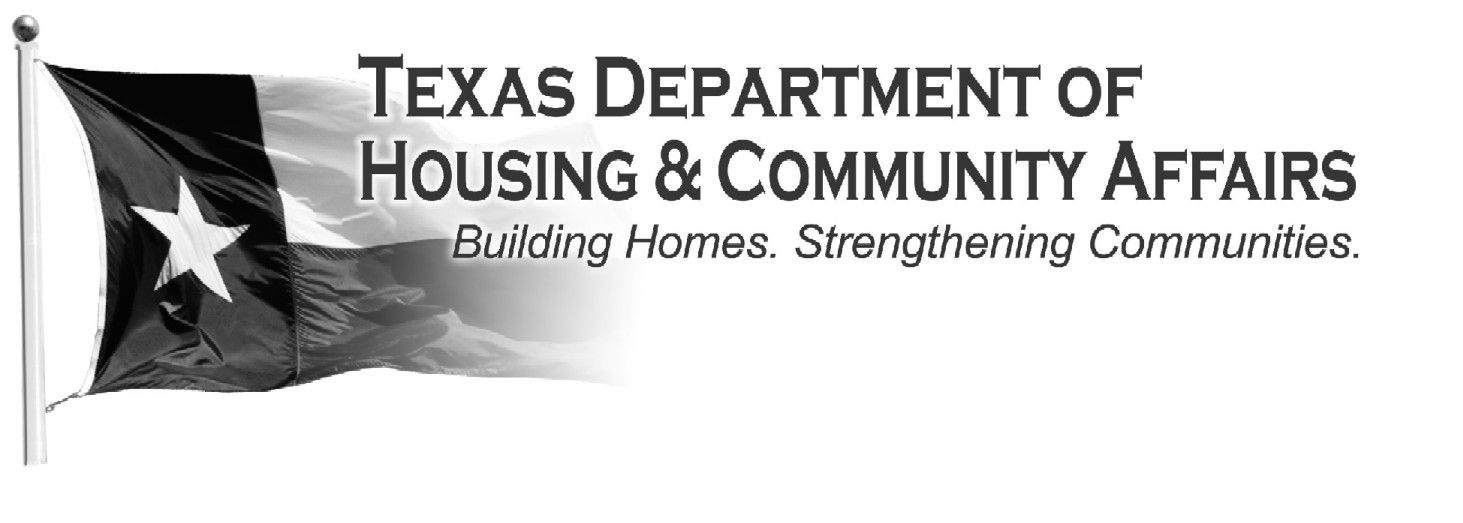 